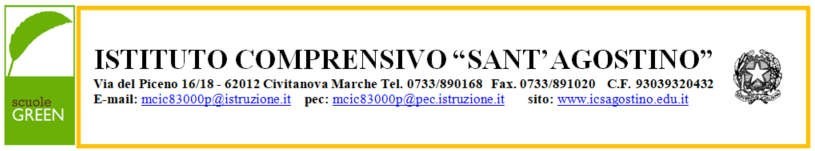 Oggetto: Comunicazione di astensione obbligatoria pre parto. Al Dirigente scolasticoISTITUTO COMPRENSIVO"SANT'AGOSTINO"Io sottoscritta ______________________________________  nata il __/__/____ a_____________________ prov. (__) e residente in _________________________, - (__) in servizio presso codesta istituzione scolastica in qualità di ___________________________________in quanto la data presunta del parto è stata fissata per il  __/__/____, comunica che, ai sensi dell'art. 20 del decreto legislativo 26/03/2001 n.151, si asterrà dal lavoro dal __/__/____.  Allega alla presente comunicazione, il certificato rilasciato dal dott. ______________________ il  __/__/____ attestante la data presunta del parto. La sottoscritta fa presente che eventuali comunicazioni potranno essere effettuate al seguente indirizzo_______________________________________________________________________, e-mail ________________________________________. Distinti saluti. Data __/__/____										Firma												____________________